TERRINGTON ST CLEMENTANNUAL ASSEMBLY – 28 JULY 2021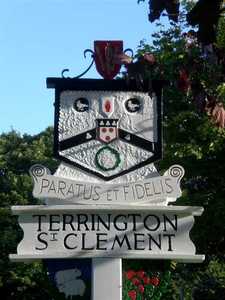 CHAIRMAN’S REPORTOver the past eighteen months everyone has had serious challenges to overcome during the Covid-19 Pandemic a situation that was unprecedented.I wish to thank everyone for their support not only regarding Council matters but also in relation to Community and family challenges.Although the Council meetings were disrupted due to lockdowns and restrictions the Council continued to consult on planning applications, oversee the maintenance of the buildings and property with meetings held under Covid-19 restrictions as often as possible.During the Year:Sadly, we lost George Girdlestone, a stalwart member of the Council for over 40 years, his passing was very sad and he will be missed by everyone.On 01 April 2021 despite the Council’s best efforts to keep it open the Terrington Churchyard was closed and it will now be taken over by BCKLWN.The Parish Council resolved not to become a burial authority and burials would now take place outside of the Parish.There are currently 3 vacancies on the Parish Council and these vacancies will be filled by Co-option after the Election Process saw no calls for an election.The Bowls Club and Tennis Club Leases had been agreed and they would be registered very soon by the Clubs.The Parish Council were in the process of agreeing to provide additional maintenance for the public footpaths and other areas in the village.A new TROD had been installed in Chapel Road which provides a safe access for pedestrians and other TRODS may be considered in the village as part of the Parish Partnership Schemes.Highway gates with traffic calming signage have been installed on Station Road, Sutton Road and Lynn Road.The Parish Council are planning a Queen Elizabeth II Platinum Jubilee Celebration in the Memorial field in partnership with the Terrington Community Fund and further details will be released nearer the time when the arrangements have been confirmed.Plans are now underway to carry out a major re-vamp of the Benn’s Lane play area and a new fence will be installed in around the toddler play area and self- closing gates will be installed in addition to 2 further self closing gates at the Churchgate Way and Benn’s Lane entrances.In the future initial plans are being considered to provide a new Community Area on land purchased adjacent to the Benn’s Lane play area and a running track on a site to be agreed.A new information board providing information relating to the village footpaths is also in the pipeline.The Parish Council have surrendered the Lease to the Village Hall and the Lease for the Village Hall will be held by the Village Hall Committee.Finally, I wish to thank all members of the Council and staff for their continued support during the past 18 months.GRANTS AWARDED TO LOCAL ORGANISATIONS					     £TSC METHODIST CHURCH 		400.00 – GRASS MAINTENANCEST CLEMENTS SCHOOL AWARD		25.00 – PRIZE GIVING AWARDROYAL BRITISH LEGION 			40.00 – POPPY APPEALTERRINGTON COMMUNITY FUND	1444.48 – CHRISTMAS LIGHTSEAST ANGLIA CHILDRENS HOSPICE	100.00 – GRANT 